светильники общего назначения светодиодные стационарные, для наружного освещения, торговой МАРКИ «FERON», серия (ТИП): SpМодель SP3060Инструкция по эксплуатации и технический паспортОписаниеУличные светильники ТМ «FERON» со светодиодными источниками света предназначены для освещения автодорог с низкой интенсивностью движения, городских улиц, площадей, парков, парковок, придомовых территорий. Светильники предназначены для монтажа на крепежную консоль. Возможность регулировки угла наклона светильника позволяет устанавливать светильники в том числе и на вертикальные столбы.Светильники рассчитаны на питание от сети переменного тока 230В/50Гц. Качество электроэнергии должно соответствовать требованиям  .Корпус светильников изготовлен из алюминиевого сплава покрытого антикоррозийным покрытием. Оптическая часть светильника изготовлена из оптического поликарбоната.Технические характеристики**представленные в данном руководстве технические характеристики могут незначительно отличаться. В зависимости от партии производства, производитель имеет право вносить изменения в конструкцию продукта без предварительного уведомления (см. на упаковке)Комплектация- светодиодный светильник в сборе; - инструкция по эксплуатации;- коробка упаковочная.Меры предосторожностиСветильник работает от сети переменного тока с номинальным напряжением 230В/50Гц, которое является опасным. К работе со светильником допускаются лица, имеющие соответствующие допуски и группу по электробезопасности не ниже III.Монтаж, подключение и обслуживание светильников осуществляется только при отключенном электропитании.Запрещена эксплуатация светильника с поврежденной изоляцией питающего кабеля, поврежденным корпусом или без рассеивателя.Запрещена эксплуатация светильников в сетях, не соответствующих требованиям ГОСТ Р 32144-2013.Эксплуатация светильников без подключения провода защитного заземления запрещена.Запрещено разбирать светильник.Запрещено использование с диммирующими устройствами.Радиоактивные и ядовитые вещества в состав светильника не входят.При наружной эксплуатации светильников места присоединения проводов к питающей сети должны быть дополнительно герметизированы.Монтаж и подключениеИзвлеките светильник из упаковки, проверьте внешний вид и наличие всей необходимой комплектации.внимание: МОНТАЖ И ПОДКЛЮЧЕНИЕ СВЕТИЛЬНИКА должны Осуществляться ТОЛЬКО ПРИ ОТКЛЮЧЕННОМ ЭЛЕКТРОПИТАНИИ!!!Установка и эксплуатация светильников должны осуществляться в соответствии с требованиями главы 2.12 ПТЭЭП и ППБ 01-03.Подключите коричневый фазовый провод светильника (L), синий нейтральный провод светильника (N), желто-зеленый провод защитного заземления светильника к соответствующим проводам питающей сети.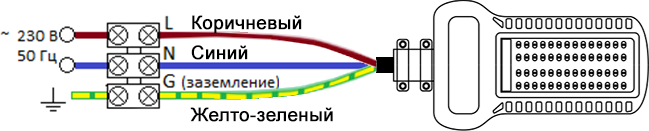 Место присоединения проводов светильника к сетевым проводам питающего кабеля должно быть надежно защищено от попадания влаги. Для обеспечения герметичности рекомендуется использовать соединители-коннекторы влагозащищенные серии LD. В случае недостаточной герметизации электрического соединения, возможно окисление электрического контакта и в результате возникновения искрения, короткого замыкания, перегрева контакта и выхода из строя электронных компонентов светильника. Степень защиты кабельного соединителя, используемого для герметизации электрических контактов должно быть не ниже IP65.Установите светильник на опору. Для фиксации светильника на опоре затяните при помощи ключа-шестигранника два фиксирующих винта светильника.Настройте угол освещения светильника, для этого воспользуйтесь ключом-шестигранником: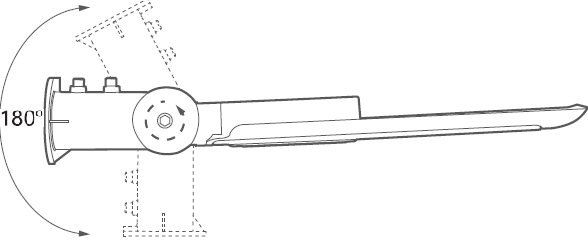 Включите электропитание.Техническое обслуживание и ремонтСветильник не требует специального технического обслуживания.Протирку от пыли и грязи корпуса и оптического блока светильника осуществлять мягкой тканью по мере необходимости.Обслуживание светильника проводить только при отключенном электропитании.Возможные неисправности и меры их устраненияЕсли после произведенных действий светильник не загорается, то дальнейший ремонт не целесообразен  (неисправимый дефект). Обратитесь в место продажи светильника.ХранениеСветильники хранятся в картонных коробках в ящиках или на стеллажах в сухих отапливаемых помещениях.ТранспортировкаСветильник в упаковке пригоден для транспортировки автомобильным, железнодорожным, морским или авиационным транспортом.УтилизацияСветильники не содержат дорогостоящих или токсичных материалов и комплектующих деталей, требующих специальной утилизации. По истечении срока службы светильник необходимо разобрать на детали, рассортировать по видам материалов и утилизировать как бытовые отходы.СертификацияПродукция соответствуют требованиям ТР ТС 004/2011 «О безопасности низковольтного оборудования», ТР ТС 020/2011 «Электромагнитная совместимость технических средств», ТР ЕАЭС 037/2016 «Об ограничении применения опасных веществ в изделиях электротехники и радиоэлектроники». Продукция изготовлена в соответствии с Директивами 2014/35/EU «Низковольтное оборудование», 2014/30/ЕU «Электромагнитная совместимость».Информация об изготовителе и дата производстваСделано в Китае. Изготовитель: «NINGBO YUSING LIGHTING CO., LTD» Китай, No.1199, MINGGUANG RD.JIANGSHAN TOWN, NINGBO, CHINA/Нинбо Юсинг Лайтинг, Ко., № 1199, Минггуан Роуд, Цзяншань Таун, Нинбо, Китай. Филиалы завода-изготовителя: «Ningbo Yusing Electronics Co., LTD» Civil Industrial Zone, Pugen Village, Qiu’ai, Ningbo, China / ООО "Нингбо Юсинг Электроникс Компания", зона Цивил Индастриал, населенный пункт Пуген, Цюай, г. Нингбо, Китай; «Zheijiang MEKA Electric Co., Ltd» No.8 Canghai Road, Lihai Town, Binhai New City, Shaoxing, Zheijiang Province, China/«Чжецзян МЕКА Электрик Ко., Лтд» №8 Цанхай Роад, Лихай Таун, Бинхай Нью Сити, Шаосин, провинция Чжецзян, Китай. Уполномоченный представитель в РФ/Импортер: ООО «СИЛА СВЕТА» Россия, 117405, г. Москва, ул. Дорожная, д. 48, тел. +7(499)394-69-26. Дата изготовления нанесена на корпус светильника в формате ММ.ГГГГ, где ММ – месяц изготовления, ГГГГ – год изготовления.Гарантийные обязательства.Гарантия на товар составляет 3 года (36 месяцев) с момента продажи.Замене подлежит продукция, не имеющая видимых механических повреждений.Продукция подлежит замене при возврате полной комплектации товара, упаковка которого не повреждена (потеря товарного вида).Гарантийные обязательства выполняются продавцом при предъявлении правильно заполненного гарантийного талона (с указанием даты продажи, наименования изделия, даты окончания гарантии, подписи продавца, печати) и кассового чека продавца. В случае отсутствия документов удостоверяющих дату покупки, гарантийный срок отсчитывается от даты производства товара, нанесенной на корпус товара.Гарантия соблюдается при выполнении требуемых условий эксплуатации, транспортировки и хранения, указанных в данной инструкции.Гарантия не распространяется в случаях использования на производстве, в целях извлечения прибыли, а также в других целях, не соответствующих прямому применению продукции.Срок службы светильника 5 лет. 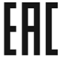 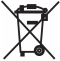 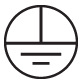 Наименование моделиSP3060SP3060SP3060SP3060Потребляемая мощность не более50Вт80Вт100Вт150ВтНапряжение питания100-265В/50Гц100-265В/50Гц100-265В/50Гц100-265В/50ГцКоэффициент мощности, PF не менее0,950,950,950,95Световой поток6000лм9600лм12000лм18000лмСветовая отдача120лм/Вт120лм/Вт120лм/Вт120лм/ВтКоличество светодиодов80148148192Тип светодиодовSMD2835SMD2835SMD2835SMD2835Производитель светодиодовBMTCBMTCBMTCBMTCЦветовая температура6400К6400К6400К6400КОбщий индекс цветопередачи, Ra≥70≥70≥70≥70Тип кривой силы света по ГОСТ Р 54350-2011 Ш  Ш  Ш  Ш Степень защиты от пыли и влагиIP65IP65IP65IP65Класс защиты от поражения электрическим токомIIIIСечение проводов3×0,75мм23×0,75мм23×0,75мм23×0,75мм2Рабочая температура-40...+40°C-40...+40°C-40...+40°C-40...+40°CОтносительная влажность<90%<90%<90%<90%Климатическое исполнениеУ1У1У1У1Длина шнура питания30см30см30см30смВес светильника1,025кг1,525кг1,525кг1.99кгГабаритные размеры (д×ш×в), мм470×149×105567×179×105567×179×105628×203×105Тип крепленияконсольныйконсольныйконсольныйконсольныйДиаметр консоли40-60мм40-60мм40-60мм40-60ммМатериалы корпусаалюминийалюминийалюминийалюминийМатериал оптического блокаПоликарбонат PCПоликарбонат PCПоликарбонат PCПоликарбонат PCСрок службы светодиодов30000 часов30000 часов30000 часов30000 часовГарантия3 года3 года3 года3 годаВнешние проявления и дополнительные признаки неисправностиВероятная причинаМетод устраненияПри включении питания светильник не работаетОтсутствует напряжение в питающей сетиПроверьте уровень сетевого напряжения в питающей сети и, при необходимости, устраните неисправностьПри включении питания светильник не работаетПлохой контактПроверьте контакты в схеме подключения и устраните неисправность